Bestyrelsesmøde i KaJO - Referat14. februar 2015 kl. 16:30-19.00Dagsorden:Formalia 16.30-16.55                                                        Valg af referent - ShaniValg af dirigent - LucasAfbud – Thomas, Emma og Sofie Godkendelse af sidste mødes referat – Det er godkendt. Gruppebillede! Nyt fra udvalgene og valg af nye udvalgsmedlemmer 16.55-17.25Samarbejdsudvalget – Der er ikke sket så meget siden sidst – der er oprettet ny økonomisk samarbejdsaftale, som samarbejdsudvalget har stemt om og godkendt – vi får fast flere penge pr. medlem. Det har ikke nogen effekt på vores økonomi. Der er blevet vedtaget ny praktikmodel. Kommunikation og PR – Emma oplyser, at udvalget har lavet en masse nye videoer. Der skal en kampagne i gang, som opfordrer folk til at stemme til Kravling. Kristoffer roser udvalget for deres engagementet og produktivitet siden sidste møde – stærkt.  Skal kalenderen over tirsdagsarrangementer laves? Ja. Hvordan? Der er stadig tale om en toiletkalender, som hænges op på toiletterne på medietorvet. Praktikudvalg – Der er kun Katrine repræsenteret fra praktikudvalget. Der skal uddeles praktikantvejlederpris, der skal laves praktik i udlandet-hjemmeside med informationer og vejledning til dem, som er interesseret i praktik i udvandet. Emma kommer med en update i morgen. Politisk udvalg: Der er afholdt ét møde – gennemgås i punkt C. Event udvalget: Der er afholdt KaJO fredagsbar, som var en succes. Der kommer snart en liste over tirsdagsarrgangementer – forventes at komme indenfor de næste par dage. Kassereren: Katrine oplyser, at vores økonomi ser fin ud. Overleveringen fra Kristoffer er gået fint. Katrine siger, at hun behandler kvitteringer om torsdagen. Katrine vil gerne vise en gruppe på Podio, hvor det hele kan være samlet – tages under eventuelt. Katrine vil gerne købe en Nem-ID-nøgle – dette er godkendt af resten af bestyrelsen. Lixen har sendt budget og ansøgning om støtte på 14.000. Politisk udvalg – principprogram og politiske arbejdspapirer 17:30 – 17:50Præsentation og diskussion af oplæg ved Politisk Udvalg.Det politiske udvalg kan nu gå videre med de punkter, som er fremlagt ved dagens bestyrelsesmøde. Generalforsamling 17:50 – 18:50Status – Kris fortæller, at vi har fået medietorvet til den 11. Marts – vi har bestilt mad. Tine Johansen kan desværre ikke komme, fordi Andrea også holder GF den dag. Men hun indspiller en lille video til os. Mad – Der er bestilt mad. Underholdning – Josefine siger, at de efter at have undersøgt priser på komikere kan konstatere, at det er meget dyrt. Folk kommer nok pga. navnet og ikke det, at der er comedy. Vi kan overveje at invitere Peter Folktoft. Fredag skal vi have facebookevent, så underholdningen skal på plads inden da. Dagsorden: Faste punkter, som skal være på dagsordenen. Formandens beretning, kasserers beretning etc. Valg af delegerede til Fagligt Forum: Klare i kommunikation omkring, at der skal vælges delegerede til Fagligt Forum.  Mobilisering og kommunikation – plakater? Kommunikationsudvalget kører den selv, men Kris minder om, at der er nogle ting, som skal være helt tydelige i kommunikationen op til GF: at der er valg af bestyrelse, valg af delegerede, og at man skal tilmelde sig på conference manager inden den 2. marts. Annoncer i Lixen og Journalisten – Kommunikationsudvalget laver annoncen. Mailudsending m. dagorden, beretning og vedtægtsændringer. Fredag, tre uger før sendes mail ud med invitation  dagsorden sendes ud senest tre dage før jf. vores vedtægter. Gaver til afgående bestyrelsesmedlemmer + oplægsholder: Jens Jakob skal have en gave til GF’en – den står Katrine for at handle ind. Gave til oplægsholdere finder vi ud af, når vi har fået det på plads.  Dirigent, referenter, stemmetællere og gæster. Dirigent: Christina Lauritzen, måske. Hun vender tilbage den 20. Februar med svar. Referent: Shani spørger Renna, Katrine spørger også en. To stemmetællere: Merethe og Jens Jakob?  Medietorvholderne: To timers fri bar.   Afterparty: Evt. Blomsten og Bien, Kamilla Mærsk kan evt. lave en aftale. Valg af repræsentanter til Praktikudvalget: Emma vil gerne melde sig på. Derfor: Emma Libner, Josefine og Emma Kleist. EventueltGennemgang af Podio. Katrine vil gerne have, at vi lægger udlæg ud på en gruppe, som hun har oprettet på Podio. Den kan hun ikke finde lige nu. Den er forsvundet på mystisk vis – derfor sender vi bare på mail indtil da, men gruppen skal snart op at køre Næste møde Dato, sted og dagsordenspunkterEvaluering af mødetAlle er enige om, at det var et godt møde, hvor vi fik styr på nogle vigtige ting – og fik spist Signes dejlige kanelsnegle. Tak, Signe! 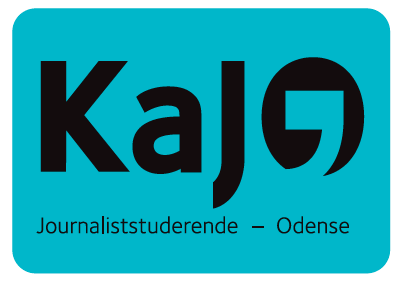 